Finance & General Purposes Committee Meeting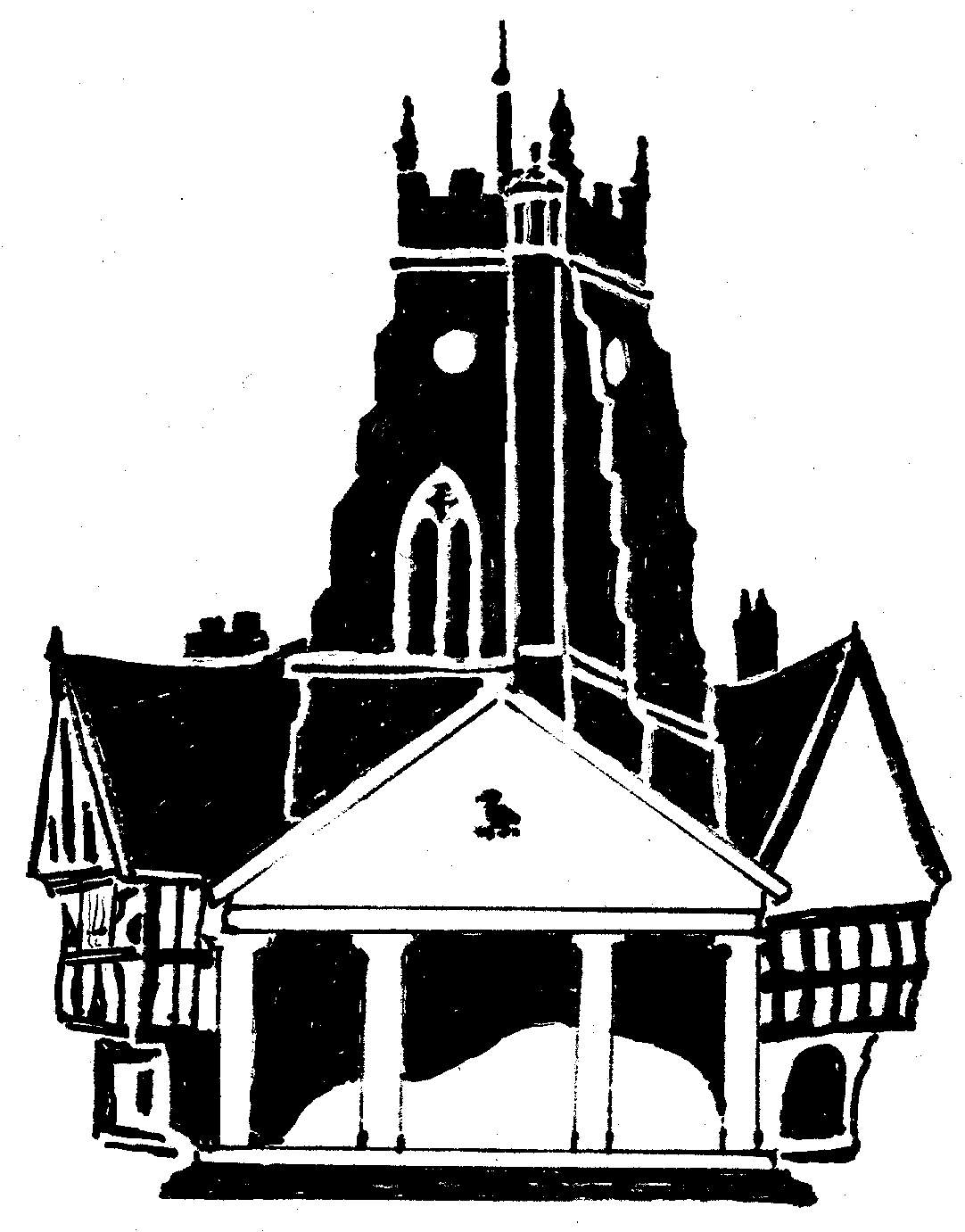         Market Drayton          Town CouncilAgenda Item:   5.FG  – Large Grants        Market Drayton          Town CouncilDate: 16 June 2022        Market Drayton          Town CouncilAppendix : FG 19        Market Drayton          Town CouncilOrganisationRequest AmountTo FundSuggestedFunding(Chair, Vice Chair, Clerk)Funded in 2021/22Market Drayton Arts Festival (MDCE)£3,000Room & site hire and advertising events (purchase of banners, leaflets etc)£1,500£3008 July 2021Walkmill Meadows and Marsh Working Group (MDCE)£5,000Spring bulbs, bird boxes, owl boxes, easels, paints, paper etc to allow artistic events to be arranged & improvement work£2,000£0Market Drayton Town Football Club£5,000New lighting bulbs for the existing floodlights to transfer them from metal halide systems to LEDConsider allocating funding out of EM Reserves £0Ashley & Loggerheads First Responders£5,000Towards cost of a vehicle£1,000£0Market Drayton Carnival(Market Drayton Traders CIC)£5,000Costs of putting on the event, event insurance, safety equipment, crowd barriers, hire of sound equipment.£1,500£30010 Feb 2022Market Drayton Mencap Club£2,322New lightweight tables£0£300 10 Feb 2022Ginger & Spice Festival£3,449Health & Safety, New look food theatre, and costs of staging the event£1,500£1,5008 July 2021Citizens Advice Shropshire£4,464Costs of running the service£4,464£3,0008 July 2021Total£33,235£11,964 (excluding MD Football Club)